2023-24 Leon County 4-H Food Contest Entry Form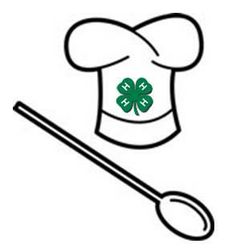 Contest – Saturday, November 11, 2023Leon County Expo CenterEntries due by 5:00 pm on Wednesday, November 1stPlease complete the following information and submit withyour $10 entry fee (per person) to the Extension office by Wed., Nov. 1st.Questions? Contact- Leon County Extension Office at 903-536-2531 or visit: https://leon.agrilife.org/4-h/4-h-projects/food-nutrition/ On Nov. 11th, we will conduct the Food Show and Food Challenge to determine who advances to district.  Once all entries are received, a schedule will be developed and shared with all participants. Schedule Conflicts, email cassie.ferguson@ag.tamu.edu ASAP!Name ___________________________________  Club _______________________Phone # ________________________    Birthdate ___/___/_____    Grade  _______E-mail ___________________________	School ____________________________  Age Division: ___ Clover Kids (grades K-2)		___ Junior (grades 3-5)___ Intermediate (grades 6-8)		___ Senior (grades 9-12)Food Show (Attach completed forms): (Theme: From the Decades)Please check the division in which you are entering:___ Appetizer		___ Main Dish___ Side Dish		___ Healthy Dessert	___ I am not entering this contestFood Challenge (Team of 3-4 members): Team Name: 	___ I am entering this contest, and my team members are: 	___ I am not entering this contestWhile we will not be having the Ag Product ID Contest or Family Community Health Quiz Bowl, please let me know if you’re interested in participating. 	___ I am interested in Ag Product ID	or 	FCH Quiz Bowl	___ I am not interested in Ag Product ID 	or	FCH Quiz Bowl